Liverpool Hope University 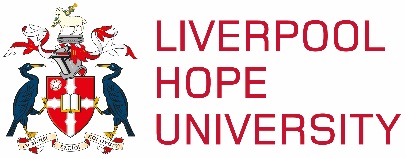 Health and Safety in Fieldwork Code of Practice Travel Health Questionnaire The purpose of this questionnaire, which complies with the Equality Act 2010, is to assist Liverpool Hope University meet its statutory duty to ensure the safety of its staff and students.  The Fieldwork Leader needs to know of any health conditions or disabilities that may affect you, so they can discuss with you the support that you need to participate in the Fieldwork trip to ensure that you are not put at risk.If you have answered yes to any of the above questions, please provide further information below:Do you need any special aids/adaptations to assist you, whether or not you have a disability?                                                                                     YesNoDo you have a medical condition or disability which may affect your ability to carry out activities on the fieldwork trip?	YesNoAre you having or waiting for medical treatment of any      kind at present? (includes medication)YesNoDo you need to take any medication?YesNoDo you have any back, neck or joint problems causingdifficulty with standing, walking, bending, lifting or stair climbing?YesNoDo you have a current Learning Support Plan in place?YesNoI confirm that the declaration provided above is correct to the best of my knowledge and understand that by making a false declaration I could put myself or others at risk.I confirm that the declaration provided above is correct to the best of my knowledge and understand that by making a false declaration I could put myself or others at risk.I confirm that the declaration provided above is correct to the best of my knowledge and understand that by making a false declaration I could put myself or others at risk.I confirm that the declaration provided above is correct to the best of my knowledge and understand that by making a false declaration I could put myself or others at risk.I confirm that the declaration provided above is correct to the best of my knowledge and understand that by making a false declaration I could put myself or others at risk.I confirm that the declaration provided above is correct to the best of my knowledge and understand that by making a false declaration I could put myself or others at risk.Full Name:Date of Birth:     Signed:Date:Please return to the Fieldwork LeaderPlease return to the Fieldwork LeaderPlease return to the Fieldwork LeaderPlease return to the Fieldwork LeaderPlease return to the Fieldwork LeaderPlease return to the Fieldwork Leader